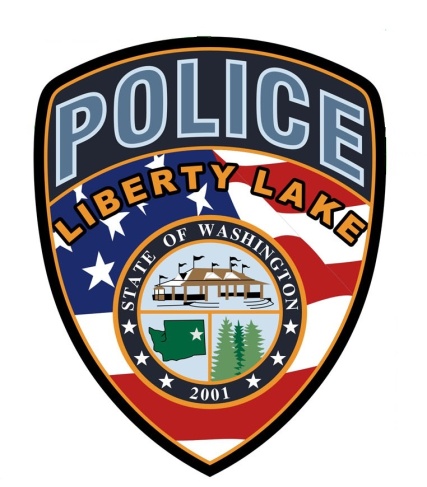            LIBERTY LAKE POLICE DEPARTMENTTRAINING ANNOUNCEMENTGlock ProfessionalBasic Armorers CourseApril 18, 2023LocationLiberty Lake Police Department23127 E Mission AveLiberty Lake, WA 99019Cost: $250.00This is a one day 8 hour courseCertification is good for 3 yearsTo Register:https://www.glocktraining.comHost Agency ContactOfficer Derek Arnold(509) 755-1140darnold@libertylakewapd.gov